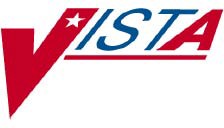 Health Data & Informatics (HDI)  Data Standardization Toolset  VERSION 1.1Technical Manual and	 Package Security Guide  October 10, 2005Veterans Health Administration Office of InformationHealth Data & InformaticsRevision HistoryTable 1, below, summarizes this document’s revision history.Table 1: Technical Manual and Package Security Guide Revision HistoryContentsIntroductionThis technical manual describes the Health Data & Informatics (HDI) 1.0 package. This document is intended to assist Information Resources Management (IRM) and Enterprise VistA Support (EVS) staff.This document provides a general overview of the standardization process, which includes development efforts from three other teams: XU*8.0*299, XT*7.3*93, and GMRV*5.0*8. Additional documentation for the other development efforts is separately available.Data StandardizationThe Health Data Informatics (HDI) package provides a basic method for seeding VHA Unique Identifiers (VUIDs) for reference data in existing VistA applications. A VUID is a meaningless number, which is automatically assigned to concepts, properties, and relationships in a terminology to facilitate their access and manipulation by computers.The HDI package will be used by each VistA site to seed VUIDs in their existing global files that contain reference data, such as drug names, names of known allergens, and so forth. These files have been grouped into domains, and each domain will be standardized separately. As each domain’s files are originally standardized, the HDI package is used to assign a VUID to each term or concept in the file. Subsequent standardization updates and maintenance on these files will be handled separately by the New Term Rapid Turnaround (NTRT) program.Installation of this package anticipates the installation of domain-specific application patches, applied to any application(s) that make use of the standardized reference data files.Requirements documentation for each affected domain is separately available from Data Standardization. These application patches (e.g. GMRV*5.0*8) will, in general terms: change the data dictionary and global files to prevent modification of data; and modify existing data dictionary files to add additional fields, including the VUID field and fields for determining the current status of a term. The application patches will also modify user interfaces (both graphical and roll-and-scroll) to screen out all reference data whose status is ‘not active.’ Once these changes are in place, the application patch makes a procedure call to the HDI package, instructing it to seed the VUIDs and statuses for each reference term.Once the Application Patch has been installed for the Data Domain, the Application post- initialization routine calls an API in the HDI package which creates an XML file for each of the files being standardized. The XML file includes the Term/Concept (.01 Field) from each of the files. Each XML file is then forwarded to the central server, FORUM. On the FORUM server, the XML file is compared with the standardized data from Enterprise Terminology Services (ETS). The data received from the facility is modified as follows: (1) FORUM sets a VUID value for every matching entry; (2) any unmatched local entries are assigned a VUID from a block of available numbers, and identified as inactive terms; and (3) any duplicate entries are identified as inactive terms. This information is then passed back to the facility as an XML file, which is used by the HDI package on the Facility Server to update the VistA files.Once the Facility’s VistA files have been updated, a MailMan mail message is automatically sent to the Enterprise Reference Terminology (ERT) team. The ERT team will manually initiate aMaster File Server (MFS) push through the Vitria Interface Engine (VIE), which will complete the file update with data for additional fields not modified by the HDI package. This ERT update relies on VUIDs as a key for inserting the standardized data. At this point, the facility is considered standardized for that particular VistA file.Once the Facility’s VistA file is standardized, the Application patch may optionally invoke a post-processing routine through MFS—for example if there is a need to perform any necessary cleanup tasks on the standardized file. When the post-processing routine completes its processing, or if there was no post-processing routine, the Health Data Repository (HDR) Implementation managers are notified automatically via another MailMan message. This message notifies HDR that the site is ready to have VistA Data Extraction Framework (VDEF) triggers turned on, which enables communication between the Facility’s VistA Server and the HDR/IMS database.Implementation of this package is required by VHA Directive 2005-044.Reference MaterialsReaders who wish to learn more should consult the following:VUID Planning Requirements Document from Enterprise Reference Terminology (ERT):REDACTEDData Standardization Project Website: REDACTEDThe NTRT Program website. This website allows users to submit new terms to be included in the national standard. The website also features a user guide that provides instructions for submitting a new term: http://vista.med.va.gov/ntrt/The VistA documentation library has more detailed information about all aspects of VistA. Readers may be especially interested in documentation about the MFS, Kernel and Kernel Toolkit patches, which are involved in the Data Standardization process: http://www.va.gov/vdl/More specific documentation is available about the Data Standardization APIs in the Kernel Toolkit patch. Look for links to this documentation under the heading “Data Standardization” at the following website: http://vista.med.va.gov/kernel/apis/index.shtmlDocumentation is made available online, on paper and in Adobe Acrobat Portable Document Format (PDF). A PDF must be read using the Adobe Acrobat Reader (i.e., ACROREAD.EXE), which is freely distributed by Adobe Systems, Incorporated at the following Web address: http://www.adobe.com/For more information on the use of the Adobe Acrobat Reader, please refer to the "Adobe Acrobat Quick Guide" also available at the Adobe Web address above.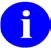 DISCLAIMER: The appearance of external hyperlink references in this manual does not constitute endorsement by the Department of Veterans Health Administration (VHA) of this Web site or the information, products or services contained therein. The VHA does not exercise any editorial control over the information you may find at these locations.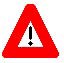 Implementation and MaintenanceThe following items constitute the recommended system maintenance for the HDI package.Post InstallationAfter installation, the routine HDI1000A will be automatically run to post system configuration information in the HDIS SYSTEM and HDIS PARAMETER files.Site ParametersThe configuration information contained in the HDIS SYSTEM and HDIS PARAMETER files is used to correctly send and receive data from a centralized server. Information contained in these files should not be edited.Archiving and PurgingThere are no archiving or purging capabilities in the HDI 1.0 package.FilesThis section describes the data elements and VistA field locations needed for VUID seeding for data standardization.Data ElementsThe following files belong to this package. The following sections describe each file in more detail.Table 2: Data Standardization FileMan FilesHDIS DOMAIN FileFile Name/Number: HDIS Domain file (#7115.1)Global:	^HDIS(7115.1,System Location:	Client (Facility) and Server (Central)This file contains the Domains, which are a subset of medicine, a natural grouping of clinical acts (e.g., demographics, vital signs, laboratory, and pharmacy) and the VistA File/Fieldsassociated with the Domain.The following table contains the data elements being added to VistA for this file:Cross-references:HDIS XML TemplateFile Name/Number: HDIS XML Template file (#7115.3)Global:	^HDIS(7115.3,System Location:	Client (Facility) and Server (Central)This file contains XML schema templates which are used to create XML documents. It identifies the entities, their sequence in the document, and whether they are required or optional.The following table contains the data elements being added to VistA for this file:Cross-references:HDIS STATUS fileFile Name/Number: HDIS Status (#7115.5)Global:	^HDIS(7115.5,System Location:	Client (Facility) and Server (Central)This file contains the different status codes used by Data Standardization processes. The following table contains the data elements being added to VistA for this file:Cross-references:HDIS FILE/FIELD FileFile Name/Number: HDIS FILE/FIELD file (#7115.6)Global:	^HDIS(7115.6,System Location:	Client (Facility) and Server (Central) This file contains the File/Fields in VistA.The following table contains the data elements being added to VistA for this file:Cross-references:HDIS TERM/CONCEPT VUID ASSOCIATION FileFile Name/Number: HDIS Term/Concept VUID Association file (#7118.11)Global:	^HDISV(7118.11,System Location:	Server (Central)This file contains the association of a Term/Concept and its VUID and Activation Status as defined by Enterprise Reference Terminology (ERT).The following table contains the data elements being added to VistA for this file:Cross-references:HDIS SYSTEM FileFile Name/Number: HDIS System file (#7118.21)Global:	^HDISF(7118.21,System Location:	Server (Central)This file contains the system-related information for a facility.The following table contains the data elements being added to VistA for this file:Cross-references:HDIS FACILITY TERM/CONCEPT ASSOCIATION FileFile Name/Number: HDIS Facility Term/Concept Association file (#7118.22)Global:	^HDISF(7118.22,System Location:	Server (Central)This file contains the Term or Concept assigned to a VistA File or Field IEN at a Facility (VAMC) by the Data Standardization VUID Implementation Process.The following table contains the data elements being added to VistA for this file:Cross-references:HDIS VUID IMPLEMENTATION STATUS FileFile Name/Number: HDIS VUID Implementation Status file (#7118.25)Global:	^HDISF(7118.25,System Location:	Client (Facility) and Server (Central)This file contains the Status of the VUID Implementation Process for a VistA File/Field at a Facility.The following table contains the data elements being added to VistA for this file:Cross-references:HDIS PARAMETER FileFile Name/Number: HDIS Parameter (#7118.29)Global:	^HDISF(7118.29,System Location:	Client (Facility) and Server (Central)This file contains different parameters used by Data Standardization processes. The following table contains the data elements being added to VistA for this file:Cross-references:Package Default DefinitionThe following screen capture shows the HDI package’s default definition.Global Translation and JournalingThe following file should be journaled: HDIS VUID Implementation Status #7118.25. No other file requires journaling.There are no translation requirements.RoutinesThe following routines are included in this Package:See “Callable Routines, Entry Points and APIs” for a detailed description of APIs. For information about other routines, run XUPRROU (List Routines). This command prints a list of the HDIS routines. This option is found on the XUPR-ROUTINE-TOOLS menu on the XUPROG (Programmer Options) menu, which is a sub-menu of the EVE option (Systems Manager menu).The first line of each routine contains a brief description of the general function of the routine. Use the Kernel option XU FIRST LINE PRINT (First Line Routine Print) to print a list of just the first line of each HDI subset routine.Exported OptionsThe following options are delivered with this package:Exported RPCsThere are none.Other Software ElementsThere are no print, sort, input or list templates in HDI 1.0. HDI 1.0 includes four bulletins.Table 3: Other Software Elements: BulletinsHDI 1.0 includes three mail groups: HDIS Errors, HDIS ERT Notification and HDIS HDR Notification. These groups are described in more detail in the section, “Mail Groups and Alerts.”Callable Routines, Entry Points and APIsThe following supported reference calls allow other packages to access HDI Package calls.VUID Seeding InitiationName: EN^HDISVCMRIntegration Agreement Number: 4639 Description: Initiates the VUID seeding process.Calling Syntax	EN^HDISVCMR([HDISDOM],[HDISFILE])Return Value	None.Display NTRT Message TextName: NTRTMSG^HDISVAPIntegration Agreement Number: 4638Description: Displays a message that tells the user how to enter a new term using the New Term Rapid Turnaround process (NTRT) being provided by ETS. The message text can optionally be returned in an array.Calling Syntax	NTRTMSG^HDISVAP(HDISARYF,) Return Value:	NTRT message text.Get the HDIS Domain File IENName: $$GETIEN^HDISVF09Integration Agreement Number: 4651Description: Get an IEN from the HDIS Domain file.Calling Syntax	$$GETIEN^HDISVF09([HDISDOM],[HDISDIEN])Return Value	1= Successful and 0=Failure.Set VUID Implementation Status to CompleteName: MFSUP^HDISVF09Integration Agreement Number: 4651Description: Updates MFS toggle with the information that the ERT update has been completed and the patched files (those files that have VUID fields) should be used. This API should be invoked in the Post-Processing Logic field in the Master File Parameter file (#4.001) for the file being standardized.  The API updates the status of the file to “VUID Implementation Completed” and sends out the HDR activation bulletin to the HDIS HDR Notification MailMan group.Calling Syntax	MFSUP^HDISF09([HDISFILE],[HDISERR],[HDISFN])Get VUID Implementation StatusName: $$GETSTAT^HDISVF01Integration Agreement Number: 4640Description: Returns implementation status for requested file/field.Calling Syntax	$$GETSTAT^HDISVF01(File,Field,[Date],[Fac],[Domain],[Type]) Return Value	1= Successful and 0=FailureFile - File number	StatusCode ^ StatusPointer ^Field - Field number (defaults to .01)	StatusDateDate – The FileMan date/time to return status for	StatusCode - Code representing (optional; defaults to NOW). If time is not	status – refer to listing of included with the date, the last status for the given	entries in HDIS STATUS file day is returned.	(#7115.5) for range of values.Fac - Facility number (optional – defaults to	StatusPointer - Pointer to HDIS current facility).	STATUS file (#7115.5).Domain – Domain/IP Address (optional – defaults	StatusDate - FileMan date/time. to current).	Notes:Type – Type of system (optional, defaults to		Values for “not started” current).  0= Test 1=Production		status and no date arereturned on bad input or if no entry is foundIf more than one entry for the same date/time is found, the highest entry number is returned.Set VUID Implementation StatusName: SETSTAT^HDISVF01Integration Agreement Number: 4640Description: Sets the status for VUID implementation for a facility. If an entry for the given file/field and date/time already exists, a new entry will still be added.Calling Syntax SETSTAT^HDISVF01(File,Field,Code,[Date],[STType],[Fac],[Domain],[SysType])Set Value	Sets implementation status.Screening Inactive TermsName: $$SCREEN^HDISVF01Integration Agreement Number: 4640Description: Returns whether or not the given file/field should be screened during selection. Calling Syntax	$$SCREEN^HDISVF01(File,Field,[Date])Return Value	0= Do not screen selection, 1 = screen selection.External RelationsSoftware RequirementsTable 4: Software Installation RequirementsDBA Approvals and Integration AgreementsThe HDI package provides several APIs, which have been approved and documented in Integration Agreements (IAs). The full information is available from the DBA menu on FORUM. This information is maintained by the Database Administrator (DBA).To obtain the current list of IAs, follow the steps shown in this example:Internal RelationsThis guide assumes that post-installation routines have completed VUID seeding without incident. When that is the case, there are neither internal relations nor input/output dependencies.Software Product SecuritySecurity for data standardization is handled through file access.VHA Directives and Official PoliciesImplementation of this package is required by VHA Directive 2005-044.Legal RequirementsNo legal requirements are introduced by this package.The Data Standardization toolset does not manipulate patient data directly, nor does it output any individually identifiable information about patients.Mail Groups and AlertsThree mail groups are created as part of the installation: HDIS Errors, HDIS ERT Notification and HDIS HDR Notification.  All three mail groups contain a list of remote members.  The list of remote members should not be modified, as messages being delivered to these mail groups are being sent to nationally-defined mail groups.HDIS Errors is used for automated error reporting, for errors related to VUID seeding in VistA files. Local facility users may be added to this group, but local users are not required.HDIS ERT Notification is used to automatically notify the Enterprise Reference Terminology (ERT) team that VUIDs have been stored, and that ERT can now push standardized terms to the facility. Local facility users should not be added to this group.HDIS HDR NOTIFICATION is used to notify the Health Data Repository (HDR) team when the entire VUID implementation process occurs. The HDR team will enable the VDEF triggers so that data can be transmitted to the HDR. Local facility users should not be added to this group.Each of these local mail groups has the corresponding FORUM mail group as a remote member. The FORUM mail groups include Microsoft™ Exchange mailing lists as remote members. User subscription to the national mail group should be managed through membership on the Exchange lists.Remote SystemsThe HDI package communicates with a centralized server on FORUM. The server controls VUIDs and Status settings. There are two kinds of communications:About a term, including the term name, VistA file number, entry number, VUID and a local/national indicator.About the local site’s implementation status, including the VistA file number, status code and the date and time of the status change.The communication occurs during VUID implementation. There is no confirmation of receipt, and no verification of communicated data conducted. The messages are not encrypted.Menus and OptionsThe following menu options are added with this package to process mail messages. Menu assignments do not need to be made.Table 5: Menus and OptionsSecurity Keys and File SecurityThere are no security keys.The table below indicates the security that the Data Standardization package establishes for its files.Table 6: Security Keys and File SecurityImplementation of the Data Standardization toolset does anticipate a software patch that will further restrict user rights to access and edit certain reference files. Changes to Security Keys and File Security settings may be required as part of that software patch. Refer to the software patch documentation for more information.GlossaryRecommended	The recommended field name to be used in a database to facilitate data transfer betweenField Name	different systems and databases.Reference	A set of concepts and relationships that provides a common reference point for comparison andTerminology	aggregation of data about the entire health care process.RPC	Remote Procedure Call.SNOMED-CT	Maintained and distributed by the College of American Pathologists, the Systematized Nomenclature of Medicine - Clinical Terminology was first introduced in 1965. Free license thru NLM.Standard SourceThe source for electronic copies of the data values or data sets described by the standard.Standardization	The process of defining, creating, deploying, and maintaining a common terminology resource (i.e., content and services) to all current and future VHA applications.TDE	Terminology Development EnvironmentTemplate	An HL7 template is a data structure, based on the HL7 Reference Information Model that expresses the data content needed in a specific clinical or administrative context. Templates are drawn from the RIM and make use of HL7 vocabulary domains. Templates have been described as constraints on HL7 artifacts. A template is a structured aggregation of one or more archetypes, with optional order, used to represent clinical data.Terminology	Set of terms, definitions, relationships of a specialized subject area. The terms which are characterized by special reference within a discipline are called the 'terms' of the discipline, and collectively, they form the terminology, those which function in general reference over a variety of languages are simply 'words', and their totality 'the vocabulary' [Sager]. See also vocabulary.Terminology	An application and a machine whose function is to provide access to terminology content thru aServer	published set of standardized services.Translation	Once two terminologies have been mapped to each other, then a translation between the two is possible (e.g., given this code from terminology A what is the corresponding code in terminology B.UMLS	Unified Medical Language System. A project initiated by the National Library of Medicine to collect and map several terminologies to each others in order to facilitate access to biomedical resources. Thus, a clinician could the same set of words to search both articles indexed with MeSH and patients whose data was encoded with SNOMED.Validation Date	The date the data standard was last reviewed by the Domain Action Team to ensure the continued utility and accuracy of the standard.Vocabulary	A list of words or phrases with their meanings. See also terminologyVUID	VHA Unique Identifier - these are meaningless numbers that are automatically assigned to concepts, properties, and relationships in a terminology to facilitate their access and manipulation by computers.XML	Extension Markup Language. An extensively used format for information exchange.DateRevisionDescriptionAuthor(s)May 20051.0Initial VHA version of HDI.Data StandardizationOctober 10,20051.1Added the appropriate VHA directive number in place of “pending directive #” in sections 1.1 and 12.1.Data StandardizationNumberNameDescription7115.1HDIS DOMAINThis file contains the Domains, which are a subset of medicine, a natural grouping of clinical acts (e.g., demographics, vital signs, laboratory, pharmacy), and the VistA File/Fields associated with the Domain.Data is distributed with this file.NumberNameDescription7115.3HDIS XML TEMPLATEThis file contains the name of the XML template, to identify which XML schema the template relates to.Data is distributed with this file.7115.5HDIS STATUSThis file contains the different status codes used by Data Standardization processes.Data is distributed with this file.7115.6HDIS FILE/FIELDThis file contains the VistA File and Field numbers.Data is distributed with this file.7118.11HDIS TERM/CONCEPT VUID ASSOCIATIONThis file contains the association of a Term/Concept and its VUID and Activation Status as defined by ERT.No data is distributed with this file.7118.21HDIS SYSTEMThis file contains the system-related information for a facility. It points to the institution file (file 4).No data is distributed with this file.7118.22HDIS FACILTY TERM/CONCEPT ASSOCIATIONThis file contains the term or concept assigned to a VistA File or Field Internal Entry Number (IEN) at a Facility by the Data Standardization VUID Implementation Process.No data is distributed with this file.7118.25HDIS VUID IMPLEMENTATION STATUSThis file contains the Status of the VUID Implementation Process for a VistA File/Field at a Facility.No data is distributed with this file.7118.29HDIS PARAMETERThis file contains different parameters used by Data Standardization processes.No data is distributed with this file.ElementVISTA Field LocationVISTA Field LocationVISTA Field LocationVISTA Field LocationVISTA Field LocationDescriptionFile/FieldNameLocationData TypeDefinitionDomainA subset of medicine, a natural grouping of clinical acts (e.g., demographics,vital signs, laboratory, pharmacy).7115.1,.01DOMAIN0;1Free Text3-30RequiredFile/Field7115.1,10FILE/FIELDFILEN/AMultipleSub-file #7115.11File/FieldThe File/Field associated with the record.7115.11,.01FILE/FIELD0;1PointerHDIS File/Field file (#7115.6)RequiredTypeNameFields(s)Regular“B”Domain (#.01)Regular“B”File/Field (7115.11,#.01)ElementVISTA Field LocationVISTA Field LocationVISTA Field LocationVISTA Field LocationVISTA Field LocationDescriptionFile/FieldNameLocationData TypeDefinitionName7115.3,.01NAME0;1Free Text3-30Name of the XML7115.3,.01NAME0;1Free TextRequiredTemplate. Identifies which7115.3,.01NAME0;1Free TextXML schema the template7115.3,.01NAME0;1Free Textrelates to.7115.3,.01NAME0;1Free TextXML Version7115.3,1XML VERSION0;2Number1-99Identifies what version of7115.3,1XML VERSION0;2Number4 decimal digitsXML this XML message7115.3,1XML VERSION0;2NumberRequiredwill use.7115.3,1XML VERSION0;2NumberEncoding7115.3,2ENCODING0;3Free Text1-20Defines the encoding which7115.3,2ENCODING0;3Free TextRequiredwill be used when creating7115.3,2ENCODING0;3Free Textthe XML message.7115.3,2ENCODING0;3Free TextNormally this is set to UTF•7115.3,2ENCODING0;3Free Text8.7115.3,2ENCODING0;3Free TextPrimary Element7115.3,3PRIMARY0;4Free Text3-30Identifies the primary7115.3,3ELEMENT0;4Free TextRequiredelement in the XML7115.3,30;4Free Textschema.7115.3,30;4Free TextElementVISTA Field LocationVISTA Field LocationVISTA Field LocationVISTA Field LocationVISTA Field LocationDescriptionFile/FieldNameLocationData TypeDefinitionElement Number7115.3,4ELEMENTSEQ;0N/AMultipleEach element (line) in the7115.3,4NUMBERSEQ;0N/ASub-file #7115.34XML message is assigned7115.3,4SEQ;0N/Aan element number. The7115.3,4SEQ;0N/Aelements are processed by7115.3,4SEQ;0N/Athis number, so this data7115.3,4SEQ;0N/Adetermines the sequence of7115.3,4SEQ;0N/Adata for the XML message.7115.3,4SEQ;0N/AElement Number7115.34,.01ELEMENT0;1Number1-9999This field contains aNUMBER3 Decimal digitsnumerical number which isRequiredused to determine thesequence of data for theoutput XML document.Element Name7115.34,.02ELEMENT0;2Free Text2-30The name of the elementNAMERequiredwhich will be included inthe XML document whencreated.Element Required7115.34,.03ELEMENT0;3Set1= RequiredThis field is used to define7115.34,.03REQUIRED0;3SetRequiredwhether this element is7115.34,.030;3Setrequired for the output7115.34,.030;3SetXML document. If set to7115.34,.030;3Set“Required,” the element is7115.34,.030;3Setincluded whether or not7115.34,.030;3Setdata exists for that element.7115.34,.030;3SetIf set to “Not Required,” the7115.34,.030;3Setelement will not be included7115.34,.030;3Setin the XML document if7115.34,.030;3Setthere is no data related to7115.34,.030;3Setthe element.7115.34,.030;3SetLevel7115.34,.05LEVEL0;5Number0-20This field defines what level7115.34,.05LEVEL0;5NumberRequiredthe element is. This field is7115.34,.05LEVEL0;5Numberused when determining7115.34,.05LEVEL0;5Numberindentation of element7115.34,.05LEVEL0;5Numbernames for ease of reading.7115.34,.05LEVEL0;5NumberHas Children7115.34,.06HAS0;6Set1=Has ChildrenIf this field is set to “Has7115.34,.06CHILDREN0;6Set1=Has ChildrenChildren,” then the program7115.34,.060;6Set1=Has Childrenlogic knows there is no data7115.34,.060;6Set1=Has Childrenrelated to this element, and7115.34,.060;6Set1=Has Childrenthat only the element name7115.34,.060;6Set1=Has Childrenneeds to be formatted. If7115.34,.060;6Set1=Has Childrenthis field is set to “No,” the7115.34,.060;6Set1=Has Childrenprogram knows data is7115.34,.060;6Set1=Has Childrenexpected for this element.7115.34,.060;6Set1=Has ChildrenIs Multiple7115.34,.07IS MULTIPLE0;7Set1= MultipleThis field indicates whether7115.34,.07IS MULTIPLE0;7Set1= Multiplethe element can have7115.34,.07IS MULTIPLE0;7Set1= Multiplemultiple entries, or is a7115.34,.07IS MULTIPLE0;7Set1= Multiplesingle value. For example,7115.34,.07IS MULTIPLE0;7Set1= Multiplea Social Security Number7115.34,.07IS MULTIPLE0;7Set1= Multipleelement would not be a7115.34,.07IS MULTIPLE0;7Set1= Multiplemultiple, whereas7115.34,.07IS MULTIPLE0;7Set1= Multipledescription would have7115.34,.07IS MULTIPLE0;7Set1= Multiplemultiple lines.7115.34,.07IS MULTIPLE0;7Set1= MultipleElementVISTA Field LocationVISTA Field LocationVISTA Field LocationVISTA Field LocationVISTA Field LocationDescriptionFile/FieldNameLocationData TypeDefinitionIndentationUsed to define the number of spaces for each element indentation. The level indicator is multiplied by the indentation field. Thisfield can be set to zero, so that no indentation occurs.7115.3,5INDENTATION0;5Number0-10RequiredTypeNameFields(s)Regular“B”NAMERegular“B”ELEMENT NUMBERElementVISTA Field LocationVISTA Field LocationVISTA Field LocationVISTA Field LocationVISTA Field LocationDescriptionFile/FieldNameLocatio nData TypeDefinitionStatusStatus name/text.7115.5,.01STATUS0;1Free Text1 to 80 characters longRequiredStatus Code7115.5,.02STATUS CODE0;2Free Text1 to 4 characters longCode representing the7115.5,.02STATUS CODE0;2Free TextRequiredstatus.7115.5,.02STATUS CODE0;2Free TextUn-editable7115.5,.02STATUS CODE0;2Free TextIdentifierStatus Type7115.5,.03STATUS TYPE0;3Set of1 = CLIENTDenotes where/how the7115.5,.03STATUS TYPE0;3Codes2 = SERVERstatus is used.7115.5,.03STATUS TYPE0;3Required7115.5,.03STATUS TYPE0;3Un-editable7115.5,.03STATUS TYPE0;3IdentifierStatus Description7115.5,1STATUS1WordDescription of the status7115.5,1DESCRIPTION1Processingand/or its use.7115.5,11TypeNameFields(s)Regular“B”Status (#.01)Regular“C”Status Code (#.02)Compound“AC”Status Type (#.03), Status Code (#.02)ElementVISTA Field LocationVISTA Field LocationVISTA Field LocationVISTA Field LocationVISTA Field LocationDescriptionFile/FieldNameLocationData TypeDefinitionFile/Field Name7115.6,.01FILE/FIELD0;1Free Text1-100 CharactersThe File/Field Name7115.6,.01NAME0;1Free TextRequiredassociated with a VistA7115.6,.010;1Free TextUn-editableFile/Field combination.7115.6,.010;1Free TextFile Number7115.6,.02FILE NUMBER0;2Free Text1-30 CharactersThe File Number assigned7115.6,.02FILE NUMBER0;2Free TextRequiredto the file in VistA.7115.6,.02FILE NUMBER0;2Free TextUn-editableField Number7115.6,.04FIELD0;4Free Text1-30 CharactersThe Field Number assigned7115.6,.04NUMBER0;4Free Textto the field in VistA.7115.6,.040;4Free TextRequired7115.6,.040;4Free TextUn-editableTypeNameFields(s)Regular“B”File/Field Name (#.01)Compound“AFIL”File Number(#.02), Field Number (#.04)ElementVISTA Field LocationVISTA Field LocationVISTA Field LocationVISTA Field LocationVISTA Field LocationDescriptionFile/FieldNameLocationDataTypeDefinitionTerm/Concept7118.11,.01TERM/CONCEPT0;1Free Text1-245A Term is any string. A7118.11,.01TERM/CONCEPT0;1Free TextRequiredConcept is an abstract7118.11,.01TERM/CONCEPT0;1Free Textexpression of a meaning. A7118.11,.01TERM/CONCEPT0;1Free Textconcept may have multiple7118.11,.01TERM/CONCEPT0;1Free Textexpressions. For instance,7118.11,.01TERM/CONCEPT0;1Free Textthe concept of blood7118.11,.01TERM/CONCEPT0;1Free Textpressure can be expressed7118.11,.01TERM/CONCEPT0;1Free Textas hypertension or high7118.11,.01TERM/CONCEPT0;1Free Textblood pressure.7118.11,.01TERM/CONCEPT0;1Free TextElementVISTA Field LocationVISTA Field LocationVISTA Field LocationVISTA Field LocationVISTA Field LocationDescriptionFile/FieldNameLocationData TypeDefinitionDate/Time Created7118.11,1.01DATE/TIME1;1Date/TimeThe date and time the7118.11,1.01CREATED1;1Date/Timerecord is created by HDIS7118.11,1.011;1Date/Timeduring VUID7118.11,1.011;1Date/TimeImplementation.7118.11,1.011;1Date/TimeIt will not be set if the7118.11,1.011;1Date/TimeVUID is assigned by ERT.7118.11,1.011;1Date/TimeNational Standard Flag7118.11,1.02NATIONAL1;2Set of1=YESThe Term/Concept is part of7118.11,1.02STANDARD1;2Codes0=NOthe national standard.7118.11,1.02FLAG1;2Required7118.11,1.021;2Un-editableFile/Field7118.11,10FILE/FIELDFILEN/AMultipleSub-file #7118.13File/Field7118.13,.01FILE/FIELD0;1PointerHDIS File/FieldThe File/Field associated7118.13,.01FILE/FIELD0;1Pointerfile (#7115.6)with the record.7118.13,.01FILE/FIELD0;1PointerRequiredVUID7118.11,99.99VUIDVUID;1Free Text1-20 CharactersVHA Unique ID (VUID).A unique meaningless integer assigned to reference terms VHA-wide.7118.11,99.99VUIDVUID;1Free TextRequiredUn-editableInput Transform:7118.11,99.99VUIDVUID;1Free TextS X=+X7118.11,99.99VUIDVUID;1Free TextK:$L(X)>20!($L(X)<1)!7118.11,99.99VUIDVUID;1Free Text'(X?1.20N) XEffective Date/Time7118.12,99.991EFFECTIVETERMSTATUSN/AMultipleDescribes the pair Status7118.12,99.991DATE/TIMETERMSTATUSN/ASub-file #7118.12and Effective Date/Time for7118.12,99.991TERMSTATUSN/Aeach reference term.7118.12,99.991TERMSTATUSN/AEffective Date/Time.01EFFECTIVE0;1Date/TimeRequiredThis is the date/time when.01DATE/TIME0;1MayUn-editablethe Status of the reference.010;1Includeterm was established..010;1Time and.010;1SecondsStatus.02STATUS0;2Set of1=ACTIVEThe Status of a reference.02STATUS0;2Codes0=INACTIVEterm is either “active” or.02STATUS0;2Required“inactive.” If “active,” then.02STATUS0;2Un-editablethe term will be accessible.02STATUS0;2by end-users to document a.02STATUS0;2particular patient event. If.02STATUS0;2“inactive,” then the term.02STATUS0;2will only be accessible by.02STATUS0;2the application to display.02STATUS0;2legacy data..02STATUS0;2TypeNameFields(s)Regular“B”Term/Concept (#.01)Regular“B”Effective Date/Time (Sub-file #7118.12,#.01)Regular“B”File/Field (Sub-file #7118.13,#.01)Regular“AVUID”VUID (#99.99)TypeNameFields(s)Regular (whole“AC”File/Field (Sub-file #7118.13,#.01)file)“AC”File/Field (Sub-file #7118.13,#.01)ElementVISTA Field LocationVISTA Field LocationVISTA Field LocationVISTA Field LocationVISTA Field LocationDescriptionFile/FieldNameLocationData TypeDefinitionFacility7118.21,.01FACILITY0;1PointerInstitution file (#4)The VA Medical Center7118.21,.01FACILITY0;1PointerRequiredassociated with the system.7118.21,.01FACILITY0;1PointerDomain/IP Address7118.21,.02DOMAIN/IP0;2Free Text1-70 CharactersThe Domain/IP Address7118.21,.02ADDRESS0;2Free TextRequiredassociated with the system.7118.21,.020;2Free TextIdentifierType7118.21,.03TYPE0;3Set of0=TESTThe Type of system.7118.21,.03TYPE0;3Codes1=PRODUCTIONRequiredTypeNameFields(s)Regular“B”Facility (#.01)Compound“ATYP”Type (#.03), Facility (#.01)ElementVISTA Field LocationVISTA Field LocationVISTA Field LocationVISTA Field LocationVISTA Field LocationDescriptionFile/FieldNameLocationData TypeDefinitionSystem7118.22,.01SYSTEM0;1PointerHDIS System fileThe system that sent the7118.22,.01SYSTEM0;1Pointer(#7118.21)record.7118.22,.01SYSTEM0;1PointerRequiredFile/Field7118.22,.02FILE/FIELD0;2PointerHDIS File/Field fileThe File/Field associated7118.22,.02FILE/FIELD0;2Pointer(#7115.6)with the record.7118.22,.02FILE/FIELD0;2PointerRequired7118.22,.02FILE/FIELD0;2PointerUn-editableElementVISTA Field LocationVISTA Field LocationVISTA Field LocationVISTA Field LocationVISTA Field LocationDescriptionFile/FieldNameLocationData TypeDefinitionInternal Reference7118.22,.03INTERNAL0;3Free Text1-50 CharactersThe Internal Reference at7118.22,.03REFERENCE0;3Free TextRequiredthe VAMC that sent the7118.22,.030;3Free TextUn-editablerecord. Could be an IEN or7118.22,.030;3Free Textthe internal value for a set7118.22,.030;3Free Textof codes.7118.22,.030;3Free TextTerm/Concept7118.22,.04TERM/CONCEPT0;4PointerHDIS Term/ConceptA term is any string. A7118.22,.04TERM/CONCEPT0;4PointerVUID Association fileconcept is an abstract7118.22,.04TERM/CONCEPT0;4Pointer(#7118.11)expression of a meaning. A7118.22,.04TERM/CONCEPT0;4PointerRequiredconcept may have multiple7118.22,.04TERM/CONCEPT0;4PointerUn-editableexpressions. For instance,7118.22,.04TERM/CONCEPT0;4Pointerthe concept of blood7118.22,.04TERM/CONCEPT0;4Pointerpressure can be expressed7118.22,.04TERM/CONCEPT0;4Pointeras hypertension or high7118.22,.04TERM/CONCEPT0;4Pointerblood pressure.7118.22,.04TERM/CONCEPT0;4PointerDate/Time Associated7118.22,.05DATE/TIME0;5Date/TimeRequiredThe date and time the7118.22,.05ASSOCIATED0;5Date/TimeUn-editablerecord is assigned to the7118.22,.050;5Date/TimeTerm/Concept.7118.22,.050;5Date/TimeTypeNameFields(s)Regular“B”System (#.01)Compound“AC”System (#.01), File/Field (#.02)Compound“AS”System (#.01), File/Field (#.02), Term/Concept (#.04)ElementVISTA Field LocationVISTA Field LocationVISTA Field LocationVISTA Field LocationVISTA Field LocationDescriptionFile/FieldNameLocationData TypeDefinitionSystemThe Facility being processed.7118.25,.01SYSTEM0;1PointerHDIS System file (#7118.21)RequiredFile/FieldThe File/Field associated with the record.7118.25,.02FILE/FIELD0;2Free TextHDIS File/Field file (#7115.6)Required Un-editableStatusThis indicates the status of the VUID implementation process for the Facility,domain and file/field.7118.25,.03STATUS0;3PointerHDIS Status file (#7115.5) RequiredUn-editableElementVISTA Field LocationVISTA Field LocationVISTA Field LocationVISTA Field LocationVISTA Field LocationDescriptionFile/FieldNameLocationData TypeDefinitionStatus Date/Time7118.25,.04STATUS0;4Date/TimeRequiredThe date/time that this7118.25,.04DATE/TIME0;4Date/TimeUn-editablestatus was entered.7118.25,.040;4Date/TimeTypeNameFields(s)Regular“B”System (#.01)Compound“AFAC”System (#.01), File/Field (#.02), Status Date/Time (#.04), Status (#.03)ElementVISTA Field LocationVISTA Field LocationVISTA Field LocationVISTA Field LocationVISTA Field LocationDescriptionFile/FieldNameLocationData TypeDefinitionSystem7118.29,.01SYSTEM0;1PointerHDIS System fileThe Facility that the7118.29,.01SYSTEM0;1Pointer(#7118.21)parameter values refer to.7118.29,.01SYSTEM0;1PointerRequiredSystem Type7118.29,.02SYSTEM TYPE0;2Set of1 = ClientDenotes type of system.7118.29,.02SYSTEM TYPE0;2Codes2 = ServerDisable VUID Activity7118.29,11DISABLE1;1Set of0 = NoFlag denoting if all VUID7118.29,11VUID1;1Codes1 = Yesrelated activity should be7118.29,11ACTIVITY1;1disabled.7118.29,111;1VUID Server Location7118.29,12VUID SERVER1;2Free Text1 to 100 characters long.Where the VUID Server is7118.29,12LOCATION1;2Free Text1 to 100 characters long.located.7118.29,121;2Free Text1 to 100 characters long.VUID Server Connection7118.29,13VUID SERVER1;3Set of1 = MailManType7118.29,13CONNECTION1;3Codes1 = MailManType of connection used to7118.29,13TYPE1;31 = MailMancommunicate with VUID7118.29,131;31 = MailManServer.7118.29,131;31 = MailManVUID Server Option7118.29,21VUID SERVER2;1Free Text1 to 30 characters long.Name of the MailMan7118.29,21OPTION2;1Free Text1 to 30 characters long.server type option that7118.29,212;1Free Text1 to 30 characters long.message should be7118.29,212;1Free Text1 to 30 characters long.forwarded to.7118.29,212;1Free Text1 to 30 characters long.Disable Status Updates7118.29,31DISABLE3;1Set of0 = NoFlag denoting if sending of7118.29,31STATUS3;1Codes1 = Yesstatus update messages to7118.29,31UPDATES3;1the Status Server should be7118.29,313;1disabled.7118.29,313;1Status Server Location7118.29,32STATUS3;2Free Text1 to 100 characters longWhere the Status Server is7118.29,32SERVER3;2Free Text1 to 100 characters longlocated.7118.29,32LOCATION3;2Free Text1 to 100 characters longElementVISTA Field LocationVISTA Field LocationVISTA Field LocationVISTA Field LocationVISTA Field LocationDescriptionFile/FieldNameLocationData TypeDefinitionStatus Server Connection7118.29,33STATUS3;3Set of1 = MailManType7118.29,33SERVER3;3Codes1 = MailManType of connection used to7118.29,33CONNECTION3;31 = MailMancommunicate with the7118.29,33TYPE3;31 = MailManStatus Server.7118.29,333;31 = MailManStatus Server Option7118.29,41STATUS4;1Free Text1 to 30 characters long.Name of the MailMan7118.29,41SERVER4;1Free Text1 to 30 characters long.server type option that7118.29,41OPTION4;1Free Text1 to 30 characters long.message should be7118.29,414;1Free Text1 to 30 characters long.forwarded to.7118.29,414;1Free Text1 to 30 characters long.Last Non-Standard VUID7118.29,51LAST NON-5;1Free Text1 to 18 characters long.Last non-standard VUID7118.29,51STANDARD5;1Free Text1 to 18 characters long.assigned by the centralized7118.29,51VUID5;1Free Text1 to 18 characters long.VUID Server.7118.29,515;1Free Text1 to 18 characters long.Ending Non-Standard7118.29,52ENDING NON-5;2Free Text1 to 18 characters long.VUID7118.29,52STANDARD5;2Free Text1 to 18 characters long.Last non-standard VUID7118.29,52VUID5;2Free Text1 to 18 characters long.that can be assigned by7118.29,525;2Free Text1 to 18 characters long.centralized VUID Server.7118.29,525;2Free Text1 to 18 characters long.TypeNameFields(s)Regular“B”System (#.01)FILE #NAMEUP DATE DDSEND SEC. CODEDATA COMES W/FILESITE DATAUSERRSLV	OVERPTS	RIDE7118.11	HDIS TERM/CONCEPT VUID ASSOCIATIONYESYES NO7118.21	HDIS SYSTEM	YES	YES	NO7118.11	HDIS TERM/CONCEPT VUID ASSOCIATIONYESYES NO7118.21	HDIS SYSTEM	YES	YES	NO7118.11	HDIS TERM/CONCEPT VUID ASSOCIATIONYESYES NO7118.21	HDIS SYSTEM	YES	YES	NO7118.11	HDIS TERM/CONCEPT VUID ASSOCIATIONYESYES NO7118.21	HDIS SYSTEM	YES	YES	NO7118.11	HDIS TERM/CONCEPT VUID ASSOCIATIONYESYES NO7118.21	HDIS SYSTEM	YES	YES	NO7118.11	HDIS TERM/CONCEPT VUID ASSOCIATIONYESYES NO7118.21	HDIS SYSTEM	YES	YES	NO7118.11	HDIS TERM/CONCEPT VUID ASSOCIATIONYESYES NO7118.21	HDIS SYSTEM	YES	YES	NO7118.227118.25HDIS FACILITY TERM/CONCEPT ASSOCIATIONYES	YES HDIS VUID IMPLEMENTATION STATUSYES	YESHDIS FACILITY TERM/CONCEPT ASSOCIATIONYES	YES HDIS VUID IMPLEMENTATION STATUSYES	YESHDIS FACILITY TERM/CONCEPT ASSOCIATIONYES	YES HDIS VUID IMPLEMENTATION STATUSYES	YESNO NONO NONO NOHDI1000AHDISVCFXHDISVF09*HDI1000BHDISVCMRHDISVF10HDI1000CHDISVCUTHDISVM00HDI1000DHDISVF01*HDISVM01HDI1000EHDISVF02*HDISVM02HDI1000FHDISVF03*HDISVS00HDI1000GHDISVF04*HDISVS01HDISVAPHDISVF05*HDISVS02HDISVC00HDISVF06*HDISVS03HDISVC01HDISVF07*HDISVSFXHDISVC02HDISVF08*HDISVU01HDISXML* APIs.Option NameMenu TextParent OptionHDIS-FACILITY-DATA-SERVERHDIS FACILITY DATA SERVERNoneHDIS-STATUS-UPDATE-SERVERHDIS STATUS UPDATE SERVERNoneBulletin NameDescriptionHDIS ErrorsNotification of an error occurring during HDIS VUID processing.HDIS Notify ERTNotifies the ERT mailgroup that a site needs file update for specific domain.HDIS Notify HDRNotifies HDR personnel that a file at a specific site is ready for activation of the HDR Triggers.HDIS XML Msg Process ErrorBulletin is generated when a problem occurs during processing of a received XML encoded message.InputOutputHDISDOM - IEN for the HDIS Domain file.HDISFILE – Specific file number to be seeded (optional). If this value is null, all domain files will be seeded.None.InputOutputHDISARYF - Return Text in an Array Flag (Optional). Defaults to 0.1=Yes 0=NoIf set to yes, an array containing the NTRT message is returned, otherwise, the message is displayed on the screen. The output variable is assumed to be null when the API is invoked.InputOutputHDISDOM – DomainHDISDIEN – IEN from HDISDomain file (#7115.1)Return ValueNone.InputInputOutputHDISFILE – File number of the file updated withHDISFILE – File number of the file updated withNone.VUIDs.None.HDISERR – Error indicator from MFS (1 or 0).HDISERR – Error indicator from MFS (1 or 0).None.HDISFN – Field number (optional).HDISFN – Field number (optional).None.InputOutputFile - File number.Field - Field number (Optional; defaults to .01).Code - Code representing the status (optional). Refer to listing of entries in HDIS STATUS file (#7115.5) for range of values. Defaults to 0 (Not Started)Date - FileMan date/time for status (optional). Defaults to NOW. If time is not included with the date, 1 second past midnight will be used as the time.STType - Type of status code (optional). Statuses are: 1 = Client (default) or 2 = ServerFac - Facility number (optional). Defaults to facility number of current systemDomain - Domain/IP address of facility (optional). Defaults to MailMan domain of current system.SysType - Type of system (optional). Types are: 0= Test or 1 = Production. Defaults to type of system of current system.NoneInputOutputFile - File number. Field - Field number.Date - FileMan date/time to check against (Optional; defaults to NOW). If time is not included with the date, the last status for the given day is returned.0 = Don’t screen selection (also returned on bad input).1 = Screen selection.SoftwareVersionPatch InformationKernel8.0XU*8.0*299Kernel Toolkit7.3XT*7.3*93Note: The required Kernel Toolkit patch is included in the installation distribution.MailMan8.0Fully patched.VA FileMan22.0Fully patched.Option NameMenu TextHDIS-FACILITY-DATA-SERVERHDIS FACILITY DATA SERVERHDIS-STATUS-UPDATE-SERVERHDIS STATUS UPDATE SERVERNumberNameDDRDWRDELLAYGOAUDIT7115.1HDIS DOMAIN@@@@@@7115.3HDIS XML TEMPLATE@@@@@@7115.5HDIS STATUS@@@@@@7115.6HDIS FILE/FIELD@@@@@@7118.11HDIS TERM/CONCEPT VUID ASSOCIATION@@@@@@7118.21HDIS SYSTEM@@@@@@7118.22HDIS FACILTY TERM/CONCEPT ASSOCIATION@@@@@@7118.25HDIS VUID IMPLEMENTATION STATUS@@@@@@7118.29HDIS PARAMETER@@@@@@APIApplication Programming Interface. This is the definition (calling conventions) by which oneapplication can get services from another application.CHDRClinical Data Repository/Health Data Repository (Interoperability Project)DeployingThe process of pushing terminology and content from the development to the productionenvironment.DomainA subset of medicine, a natural grouping of clinical acts (e.g., demographics, vital signs,laboratory, pharmacy)DSData StandardizationDTSDistributed Terminology ServerETS (also VETS)Enterprise Terminology ServicesHDIHealth Data and InformaticsHDRHealth Data RepositoryHDR IMSHealth Data Repository – Interim Messaging SolutionInterfaceAs opposed to reference terminology, this is a format of the terminology that aims at facilitatingTerminologyits access and use by end-users.LOINCLogical Observation Identifier Names and Codes. LOINC is a terminology generally accepted asthe exchange standard for laboratory results. It was introduced in 1994 by the RegenstriefInstitute (Clem McDonald & Stan Huff).MappingMappings are sets of relationships of varying complexity established between two vocabulariesin order to allow automated translation or connection between them. More specific concepts cangenerally be mapped accurately to more general concepts. Mappings cannot be used to addspecificity to information that was captured at a more generic level.NDFNational Drug FileNDF-RTNational Drug File – Reference TerminologyNPADNational Person Administrative DatabasePoint of ContactThe person who is the first point of contact for questions and comments on a data standard.He/she will serve as the liaison between the designated Domain Action Team (DAT) and userson all issues pertaining to the data standard.